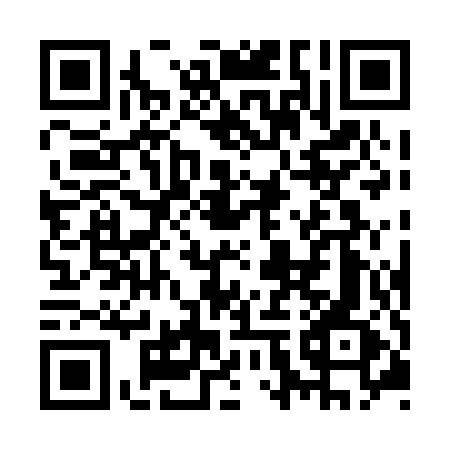 Prayer times for Buckinghorse River, British Columbia, CanadaWed 1 May 2024 - Fri 31 May 2024High Latitude Method: Angle Based RulePrayer Calculation Method: Islamic Society of North AmericaAsar Calculation Method: HanafiPrayer times provided by https://www.salahtimes.comDateDayFajrSunriseDhuhrAsrMaghribIsha1Wed3:145:201:086:238:5811:042Thu3:135:171:086:249:0011:053Fri3:125:151:086:269:0211:064Sat3:115:131:086:279:0511:075Sun3:105:101:086:289:0711:086Mon3:085:081:086:299:0911:097Tue3:075:061:086:319:1111:108Wed3:065:041:086:329:1311:119Thu3:055:021:086:339:1511:1210Fri3:044:591:086:349:1711:1311Sat3:034:571:086:359:1911:1412Sun3:024:551:086:379:2111:1513Mon3:014:531:086:389:2311:1614Tue3:004:511:086:399:2511:1715Wed2:594:491:086:409:2711:1816Thu2:584:471:086:419:2911:1917Fri2:574:451:086:429:3111:2018Sat2:564:431:086:439:3311:2119Sun2:554:421:086:449:3511:2220Mon2:544:401:086:459:3711:2321Tue2:534:381:086:469:3911:2422Wed2:524:361:086:479:4111:2523Thu2:524:351:086:489:4311:2624Fri2:514:331:086:499:4411:2725Sat2:504:321:086:509:4611:2726Sun2:504:301:096:519:4811:2827Mon2:494:291:096:529:4911:2928Tue2:484:271:096:539:5111:3029Wed2:484:261:096:549:5311:3130Thu2:474:251:096:559:5411:3231Fri2:474:241:096:569:5611:33